О признании утратившим силу постановления Главы Кырлыкского сельского поселения от 30.05.2016 года № 195         На основании протеста прокурора Усть-Канского района от 16.02.2022 г. № 07-03-2022ПОСТАНОВЛЯЮ:Признать утратившим силу постановление Главы Кырлыкского сельского поселения от 30.05.2016 года № 195 «Об утверждении проекта административного регламента осуществления муниципального контроля за обеспечением сохранности автомобильных дорог местного значения в границах населенных пунктов Кырлыкского сельского поселения».Настоящее постановление вступает в силу со дня его официального опубликования.Глава Кырлыкскогосельского поселения                                                            А. В. МалташевРоссияРеспублика АлтайУсть-Канский районАдминистрация муниципального образования Кырлыкское сельское поселениеПОСТАНОВЛЕНИЕот 24 февраля 2022 года                                                              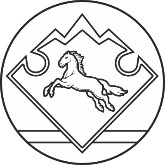 с. Кырлык№  ____РоссияАлтай РеспубликанынКан-ОозыаймактынКырлыкjурттынмуниципалтозолмозининадминистрациязыJОП